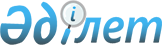 Қаратөбе аудандық мәслихатының 2020 жылғы 25 желтоқсандағы № 53-3 "2021-2023 жылдарға арналған Қаратөбе ауданының Жусандой ауылдық округінің бюджеті туралы" шешіміне өзгерістер енгізу туралыБатыс Қазақстан облысы Қаратөбе аудандық мәслихатының 2021 жылғы 21 сәуірдегі № 4-3 шешімі. Батыс Қазақстан облысының Әділет департаментінде 2021 жылғы 22 сәуірде № 7021 болып тіркелді
      Қазақстан Республикасының 2008 жылғы 4 желтоқсандағы Бюджет кодексіне, Қазақстан Республикасының 2001 жылғы 23 қаңтардағы "Қазақстан Республикасындағы жергілікті мемлекеттік басқару және өзін-өзі басқару туралы" Заңына сәйкес Қаратөбе аудандық мәслихаты ШЕШІМ ҚАБЫЛДАДЫ:
      1. Қаратөбе аудандық мәслихатының 2020 жылғы 25 желтоқсандағы № 53-3 "2021-2023 жылдарға арналған Қаратөбе ауданының Жусандой ауылдық округінің бюджеті туралы" шешіміне (Нормативтік құқықтық актілерді мемлекеттік тіркеу тізілімінде № 6657 тіркелген, Қазақстан Республикасы нормативтік құқықтық актілерінің эталондық бақылау банкінде 2021 жылғы 4 қаңтарда жарияланған) мынадай өзгерістер енгізілсін:
      1-тармақ мынадай редакцияда жазылсын:
      "1. 2021-2023 жылдарға арналған Қаратөбе ауданының Жусандой ауылдық округінің бюджеті тиісінше 1, 2 және 3 қосымшаларға сәйкес, соның ішінде 2021 жылға келесі көлемдерде бекітілсін:
      1) кірістер – 21 788 мың теңге, оның ішінде:
      салықтық түсімдер – 950 мың теңге;
      салықтық емес түсімдер – 0 теңге;
      негізгі капиталды сатудан түсетін түсімдер – 0 теңге;
      трансферттер түсімі – 20 838 мың теңге;
      2) шығындар – 22 117,7 мың теңге;
      3) таза бюджеттік кредиттеу – 0 теңге:
      бюджеттік кредиттер – 0 теңге;
      бюджеттік кредиттерді өтеу – 0 теңге;
      4) қаржы активтерімен операциялар бойынша сальдо – 0 теңге:
      қаржы активтерін сатып алу – 0 теңге;
      мемлекеттің қаржы активтерін сатудан түсетін түсімдер – 0 теңге;
      5) бюджет тапшылығы (профициті) – - 329,7 мың теңге;
      6) бюджет тапшылығын қаржыландыру (профицитін пайдалану) – 329,7 мың теңге:
      қарыздар түсімі – 0 теңге;
      қарыздарды өтеу – 0 теңге;
      бюджет қаражатының пайдаланылатын қалдықтары – 329,7 мың теңге.";
      аталған шешімнің 1-қосымшасы осы шешімнің қосымшасына сәйкес жаңа редакцияда жазылсын.
      2. Қаратөбе аудандық мәслихат аппаратының басшысы (Ж.Жангазиев) осы шешімнің әділет органдарында мемлекеттік тіркелуін қамтамасыз етсін.
      3. Осы шешім 2021 жылдың 1 қаңтарынан бастап қолданысқа енгізіледі. 2021 жылға арналған Жусандой ауылдық округінің бюджеті
					© 2012. Қазақстан Республикасы Әділет министрлігінің «Қазақстан Республикасының Заңнама және құқықтық ақпарат институты» ШЖҚ РМК
				
      Сессия төрағасы

А. Айтқалиева

      Мәслихат хатшысы

К. Суйеугалиев
Қаратөбе аудандық 
мәслихатының
2021 жылғы 21 сәуірдегі
№ 4-3 шешіміне қосымшаҚаратөбе аудандық 
мәслихатының
2020 жылғы 25 желтоқсандағы
№ 53-3 шешіміне 1-қосымша
Санаты
Санаты
Санаты
Санаты
Санаты
Сомасы, мың теңге
Сыныбы
Сыныбы
Сыныбы
Сыныбы
Сомасы, мың теңге
Кіші сыныбы
Кіші сыныбы
Кіші сыныбы
Сомасы, мың теңге
Атауы
Атауы
Сомасы, мың теңге
1
2
3
4
4
5
1) Кірістер
1) Кірістер
21 788
1
Салықтық түсімдер
Салықтық түсімдер
950
01
Табыс салығы
Табыс салығы
0
2
Жеке табыс салығы
Жеке табыс салығы
0
03
Әлеуметтiк салық
Әлеуметтiк салық
0
1
Әлеуметтік салық
Әлеуметтік салық
0
04
Меншiкке салынатын салықтар
Меншiкке салынатын салықтар
950
1
Мүлiкке салынатын салықтар
Мүлiкке салынатын салықтар
62
3
Жер салығы
Жер салығы
38
4
Көлiк құралдарына салынатын салық
Көлiк құралдарына салынатын салық
850
5
Бірыңғай жер салығы
Бірыңғай жер салығы
0
2
Салықтық емес түсiмдер
Салықтық емес түсiмдер
0
01
Мемлекеттік меншіктен түсетін кірістер
Мемлекеттік меншіктен түсетін кірістер
0
5
Мемлекет меншігіндегі мүлікті жалға беруден түсетін кірістер
Мемлекет меншігіндегі мүлікті жалға беруден түсетін кірістер
0
3
Негізгі капиталды сатудан түсетін түсімдер
Негізгі капиталды сатудан түсетін түсімдер
0
01
Мемлекеттік мекемелерге бекітілген мемлекеттік мүлікті сату
Мемлекеттік мекемелерге бекітілген мемлекеттік мүлікті сату
0
1
Мемлекеттік мекемелерге бекітілген мемлекеттік мүлікті сату
Мемлекеттік мекемелерге бекітілген мемлекеттік мүлікті сату
0
4
Трансферттердің түсімдері
Трансферттердің түсімдері
20 838
02
Мемлекеттiк басқарудың жоғары тұрған органдарынан түсетiн трансферттер
Мемлекеттiк басқарудың жоғары тұрған органдарынан түсетiн трансферттер
20 838
3
Аудандардың (облыстық маңызы бар қаланың) бюджетінен трансферттер
Аудандардың (облыстық маңызы бар қаланың) бюджетінен трансферттер
20 838
Функционалдық топ
Функционалдық топ
Функционалдық топ
Функционалдық топ
Функционалдық топ
Сомасы, мың теңге
Кіші функция
Кіші функция
Кіші функция
Кіші функция
Сомасы, мың теңге
Бюджеттік бағдарламалардың әкімшісі
Бюджеттік бағдарламалардың әкімшісі
Бюджеттік бағдарламалардың әкімшісі
Сомасы, мың теңге
Бағдарлама
Бағдарлама
Сомасы, мың теңге
Атауы
Сомасы, мың теңге
2) Шығындар
22 117,7
01
Жалпы сипаттағы мемлекеттік қызметтер
18 506
1
Мемлекеттік басқарудың жалпы функцияларын орындайтын өкілді, атқарушы және басқа органдар
18 506
124
Аудандық маңызы бар қала, ауыл, кент, ауылдық округ әкімінің аппараты
18 506
001
Аудандық маңызы бар қала, ауыл, кент, ауылдық округ әкімінің қызметін қамтамасыз ету жөніндегі қызметтер
18 506
05
Денсаулық сақтау
29
9
Денсаулық сақтау саласындағы өзге де қызметтер
29
124
Аудандық маңызы бар қала, ауыл, кент, ауылдық округ әкімінің аппараты
29
002
Шұғыл жағдайларда сырқаты ауыр адамдарды дәрігерлік көмек көрсететін ең жақын денсаулық сақтау ұйымына дейін жеткізуді ұйымдастыру
29
07
Тұрғын үй-коммуналдық шаруашылық
3 582,7
3
Елді-мекендерді көркейту
3 582,7
124
Аудандық маңызы бар қала, ауыл, кент, ауылдық округ әкімінің аппараты
3 582,7
008
Елді мекендердегі көшелерді жарықтандыру
2 753
009
Елді мекендердің санитариясын қамтамасыз ету
300
011
Елді-мекендерді абаттандыру мен көгалдандыру
529,7
15
Трансферттер
0
1
Трансферттер
0
3) Таза бюджеттік кредиттеу
0
Бюджеттік кредиттер
0
Санаты
Санаты
Санаты
Санаты
Санаты
Сомасы, мың теңге
Сыныбы
Сыныбы
Сыныбы
Сыныбы
Сомасы, мың теңге
Кіші сыныбы
Кіші сыныбы
Кіші сыныбы
Сомасы, мың теңге
Атауы
Атауы
Сомасы, мың теңге
1
2
3
4
5
6
5
Бюджеттік кредиттерді өтеу
0
01
Бюджеттік кредиттерді өтеу
0
1
Мемлекеттік бюджеттен берілген бюджеттік кредиттерді өтеу
0
4) Қаржы активтері мен операциялар бойынша сальдо
0
Функционалдық топ
Функционалдық топ
Функционалдық топ
Функционалдық топ
Функционалдық топ
Сомасы, мың теңге
Кіші функция
Кіші функция
Кіші функция
Кіші функция
Сомасы, мың теңге
Бюджеттік бағдарламалардың әкімшісі
Бюджеттік бағдарламалардың әкімшісі
Бюджеттік бағдарламалардың әкімшісі
Сомасы, мың теңге
Бағдарлама
Бағдарлама
Сомасы, мың теңге
Атауы
Сомасы, мың теңге
1
2
3
4
5
6
Қаржы активтерін сатып алу
0
13
Басқалар
0
9
Басқалар
0
Санаты
Санаты
Санаты
Санаты
Санаты
Сомасы, мың теңге
Сыныбы
Сыныбы
Сыныбы
Сыныбы
Сомасы, мың теңге
Кіші сыныбы
Кіші сыныбы
Кіші сыныбы
Сомасы, мың теңге
Ерекшелiгi
Ерекшелiгi
Сомасы, мың теңге
Атауы
Сомасы, мың теңге
1
2
3
4
5
6
6
Мемлекеттің қаржы активтерін сатудан түсетін түсімдер
0
01
Мемлекеттің қаржы активтерін сатудан түсетін түсімдер
0
1
Қаржы активтерін ел ішінде сатудан түсетін түсімдер
0
5) Бюджет тапшылығы (профициті)
- 329,7
6) Бюджет тапшылығын қаржыландыру (профицитін пайдалану) 
329,7
7
Қарыздар түсімдері
0
01
Мемлекеттік ішкі қарыздар 
0
2
Қарыз алу келісім-шарттары
0
Функционалдық топ
Функционалдық топ
Функционалдық топ
Функционалдық топ
Функционалдық топ
Сомасы, мың теңге
Кіші функция
Кіші функция
Кіші функция
Кіші функция
Сомасы, мың теңге
Бюджеттік бағдарламалардың әкімшісі
Бюджеттік бағдарламалардың әкімшісі
Бюджеттік бағдарламалардың әкімшісі
Сомасы, мың теңге
Бағдарлама
Бағдарлама
Сомасы, мың теңге
Атауы
Сомасы, мың теңге
1
2
3
4
5
6
16
Қарыздарды өтеу
0
1
Қарыздарды өтеу
0
459
Ауданның (облыстық маңызы бар қаланың) экономика және қаржы бөлімі
0
005
Жергілікті атқарушы органның жоғары тұрған бюджет алдындағы борышын өтеу
0
Санаты
Санаты
Санаты
Санаты
Санаты
Сомасы, мың теңге
Сыныбы
Сыныбы
Сыныбы
Сыныбы
Сомасы, мың теңге
Кішi сыныбы
Кішi сыныбы
Кішi сыныбы
Сомасы, мың теңге
Ерекшелiгi
Ерекшелiгi
Сомасы, мың теңге
Атауы
Сомасы, мың теңге
1
2
3
4
5
6
8
Бюджет қаражатының пайдаланылатын қалдықтары
329,7
01
Бюджет қаражаты қалдықтары 
329,7
1
Бюджет қаражатының бос қалдықтары
329,7